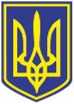 УКРАЇНАЧОРНОМОРСЬКА МІСЬКА РАДАВИКОНАВЧИЙ КОМІТЕТР І Ш Е Н Н Я     26.08.2022                                                              218Про   нагородження    Почесноюграмотою виконавчого комітетуЧорноморської    міської    радиОдеського    району     Одеської області Розглянувши подання підприємств та організацій міста по визначенню кандидатур на нагородження Почесною грамотою виконавчого комітету Чорноморської міської ради Одеського району Одеської області, керуючись Положенням про Почесну грамоту виконавчого комітету Чорноморської міської ради Одеської області, затвердженим рішенням виконавчого комітету Чорноморської міської ради Одеської області від 10.04.2008 № 379 (зі змінами до Положення про почесну грамоту Чорноморської міської ради Одеської області від 23.04.2013 № 139,  від 29.01.2015 № 40, від 28.11.2018 № 370, від 25.02.2021 №65 та від 21.03.2021 №83), ст. ст. 40, 52 Закону України „Про місцеве самоврядування в Україні ”,виконавчий комітет Чорноморської міської ради Одеського району Одеської області вирішив:        1. За багаторічну сумлінну працю, зразкове виконання службових обов’язків, професійну майстерність та з нагоди святкування Дня незалежності України нагородити Почесною грамотою виконавчого комітету Чорноморської міської ради Одеського району Одеської області та преміювати в розмірі 1242,23  гривень:        Білу Лілію Ельмарівну – головного спеціаліста архівного відділу виконавчого комітету Чорноморської міської ради Одеського району Одеської області;        Кожухар Ганну Ігорівну – головного спеціаліста відділу комунальної власності Управління комунальної власності та земельних відносин Чорноморської міської ради Одеського району Одеської області;        Ігнатенко Ірину Іванівну – головного спеціаліста відділу комунальної власності Управління комунальної власності та земельних відносин Чорноморської міської ради Одеського району Одеської області;        Походенко Людмилу Олександрівну – лікаря-акушер-гінеколога гінекологічного відділення КНП «Чорноморська лікарня» Чорноморської міської ради Одеського району Одеської області;        Яковенко Ольгу Іванівну – начальника фінансового управління Чорноморської міської ради Одеського району Одеської області;        Юракову Людмилу Валентинівну – озеленювача 4 розряду КП «ЗЕЛЕНГОСП» Чорноморської міської ради Одеського району Одеської області;2        Григорицю Артура Михайловича – слюсаря - ремонтника насосного устаткування дільниці з обслуговування каналізаційних мереж та каналізаційно - насосної станції КП «Чорноморськводоканал» Чорноморської міської ради Одеського району Одеської області;        Данильчука Володимира Васильовича – водія транспортної дільниці КП «Чорноморськводоканал» Чорноморської міської ради Одеського району Одеської області;        Олійник Віру Олександрівну – головного бухгалтера Олександрівської селищної адміністрації Чорноморської міської ради Одеського району Одеської області;        Даниленко Ларису Олександрівну – інспектора Олександрівської селищної адміністрації Чорноморської міської ради Одеського району Одеської області;        Горобця Євгена Володимировича – електрогазозварника ЕТС КП «Міське управління житлово – комунального господарства» Чорноморської міської ради Одеського району Одеської області;        Щебетович Альону Володимирівну – головного бухгалтера відділу молоді та спорту Чорноморської міської ради Одеського району Одеської області;        Фарік Ірину Геннадіївну – інженера I категорії по укладанню договорів з юридичними особами КП «Чорноморськтеплоенерго» Чорноморської міської ради Одеського району Одеської області;        Поліщука Ігора Володимировича – волонтера Волонтерського штабу «Чорноморська Райдуга», БФ «І сила і воля»;        Пруднікова Валерія Єгоровича – члена Спілки художників та Почесного громадянина міста Чорноморськ;        Сазонову Вікторію Олександрівну – волонтерку Волонтерського штабу «Чорноморська Райдуга», БФ «І сила і воля»;        Фоміна Олександра Володимировича – волонтера Волонтерського штабу «Чорноморська Райдуга», БФ «І сила і воля»;        Шафоростова В’ячеслава Олександровича – волонтера Волонтерського штабу «Чорноморська Райдуга», БФ «І сила і воля»;        Теймурова Камрана Ракіф Огли – волонтера Волонтерського штабу «Чорноморська Райдуга», БФ «І сила і воля»;        Клінаєву Ганну Борисівну – директора БО «Благодійний фонд «Чорноморськ – флагман місцевого розвитку».        2. За самовіддану вірність військовій присязі та своїй Батьківщині, особисту мужність, виявлену у захисті державного суверенітету, недоторканості та територіальної цілісності України, важливий внесок у консолідацію українського суспільства навколо ідеї захисту і зміцнення державності та з нагоди святкування Дня незалежності України нагородити Почесною грамотою виконавчого комітету Чорноморської міської ради Одеського району Одеської області та преміювати в розмірі 1242,23  гривень:        Шпака Олексія Володимировича – військовослужбовця Збройних Сил України, військової частини А4437;        Засухіна Євгена Вячеславовича - військовослужбовця Збройних Сил України, військової частини А4437;        Носовського Ігора Едуардовича - військовослужбовця Збройних Сил України, військової частини А4437;        Паршенко Дмитра Олександровича - військовослужбовця Збройних Сил України, військової частини А4437;        Яненко Сергія Петровича - військовослужбовця Збройних Сил України, військової частини А4437.       3. За вагомий внесок у справу навчання і виховання підростаючого покоління, багаторічну сумлінну працю, високу професійну майстерність та з нагоди 80-річчя (27.08.1942) від дня 3народження нагородити Почесною грамотою виконавчого комітету Чорноморської міської ради Одеського району Одеської області та преміювати в розмірі 1242,23  гривень:        Мягченко Лідію Федорівну – консультанта Центру професійного розвитку педагогічних працівників Чорноморської міської ради Одеського району Одеської області.4. Фінансовому управлінню Чорноморської міської ради Одеського району Одеської області (Ольга Яковенко) для виплати матеріального заохочення перерахувати виконавчому комітету Чорноморської міської ради Одеського району Одеської області 32 336,98 грн з урахуванням 0,15 % відшкодувань за послуги банку ( 39,00 грн) за рахунок коштів, передбачених КПКВКМБ 0210180 «Інша діяльність у сфері державного управління».5. Відділу бухгалтерського обліку та звітності виконавчого комітету Чорноморської міської ради Одеського району Одеської області (Оксана Бонєва) провести виплату вказаного матеріального заохочення.       6. Контроль за виконанням даного рішення покласти на керуючу справами Наталю Кушніренко.         Міський голова                                                                                  Василь ГУЛЯЄВПОГОДЖЕНО:Перший заступник міського голови                                                 Ігор ЛУБКОВСЬКИЙЗаступник міського голови                                                                Роман ТЄЛІПОВЗаступник  міського  голови                                                              Наталя ЯВОЛОВАКеруюча справами виконкому                                                          Наталя КУШНІРЕНКОНачальник фінансового управління                                                 Ольга ЯКОВЕНКОНачальник УДРП та ПЗ	          Дмитро СКРИПНИЧЕНКОНачальник загального  відділу                                                          Ірина ТЕМНАУповноважений з антикорупційної діяльності                               Микола ЧУХЛІБВиконавець: Олена ШЕХТЕРЛЄРозсилка:Виконком               - 2Служба персоналу  -1ФУ                            -1Бухгалтерія             - 1Загальний відділ     -1